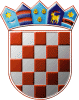 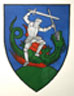         REPUBLIKA HRVATSKA                                                  PRIJEDLOG                                   MEĐIMURSKA ŽUPANIJAOPĆINA SVETI JURAJ NA BREGU                          OPĆINSKI NAČELNIKKLASA:400-09/20-01/01URBROJ:2109/16-03-20-1Pleškovec, ________ 2020.Na temelju članka 72. Zakona o komunalnom gospodarstvu („Narodne novine“ broj 68/18., 110/18. i 32/20.) i članka 28. Statuta Općine Sveti Juraj na Bregu („Službeni glasnik Međimurske županije“, broj 11/20.), Općinsko vijeće Općine Sveti Juraj na Bregu na ___. sjednici, održanoj _________2020. godine, donijelo jePROGRAModržavanja komunalne infrastrukturena području Općine Sveti Juraj na Bregu za 2021. godinuČlanak 1.Ovim Programom utvrđuje se održavanje komunalne infrastrukture na području Općine Sveti Juraj na Bregu u 2021. godini, opseg radova održavanja i financijska sredstva za ostvarivanje Programa.Članak 2.Ovaj Program obuhvaća:1. održavanje nerazvrstanih cesta - skup mjera i radnji koje se obavljaju tijekom cijele godine na nerazvrstanim cestama, uključujući i svu opremu, uređaje i instalacije, sa svrhom održavanja prohodnosti i tehničke ispravnosti cesta i prometne sigurnosti na njima (redovito održavanje), kao i mjestimičnog poboljšanja elemenata ceste, osiguravanja sigurnosti i trajnosti ceste i cestovnih objekata i povećanja sigurnosti prometa (izvanredno održavanje), a u skladu s propisima kojima je uređeno održavanje cesta.2. održavanje javnih zelenih površina - košnja, obrezivanje i sakupljanje biološkog otpada s javnih zelenih površina, obnova, održavanje i njega drveća, ukrasnog grmlja i drugog bilja, popločenih i nasipanih površina, opreme na dječjim igralištima i drugi poslovi potrebni za održavanje tih površina.3. održavanje groblja - održavanje prostora za obavljanje ispraćaja i ukopa pokojnika te uređivanje klizišta, putova, zelenih i drugih površina unutar groblja.4. održavanje javne rasvjete - upravljanje i održavanje instalacija javne rasvjete, uključujući podmirivanje troškova električne energije za rasvjetljavanje površina javne namjene i svečana prigodna rasvjeta.Članak 3.Procjena troškova održavanja komunalne infrastrukture po komunalnim djelatnostima i opseg radova po komunalnim djelatnostima:1. ODRŽAVANJE NERAZVRSTANIH CESTA2. ODRŽAVANJE JAVNIH ZELENIH POVRŠINA3.  ODRŽAVANJE GROBLJA4. ODRŽAVANJE JAVNE RASVJETE	Članak 4.Sredstva potrebna za ostvarivanje ovog Programa planiraju se iz slijedećih izvora: Članak 5.Općinski načelnik dužan je do kraja ožujka 2022. godine podnijeti Općinskom vijeću izvješće o izvršenju ovog Programa.Članak 6.Ovaj Program stupa na snagu dan nakon objave u „Službenom glasniku Međimurske županije“, a primjenjuje se od 01. siječnja 2021. godine.								   PREDSJEDNIK							               Općinskog vijeća						                           Anđelko KovačićR.br.Održavanje komunalne infrastruktureProcjena troškova u kn01.Održavanje nerazvrstanih cesta400.000,0002.Održavanje javnih zelenih površina45.000,0003.Održavanje groblja225.000,0004.Održavanje javne rasvjete148.000,00UKUPNO818.000,00R.b.ODRŽAVANJE NERAZVRSTANIH CESTAIZNOS01.Čišćenje snijega100.000,0002.Održavanje cesta i poljskih putova300.000,00UKUPNO400.000,00R.b.ODRŽAVANJE JAVNIH ZELENIH POVRŠINAIZNOS01.Košnja bankina45.000,00UKUPNO45.000,00R.b.ODRŽAVANJE GROBLJAIZNOS01.Održavanje groblja i mrtvačnice75.000,0002.Oprema za mrtvačnicu50.000,0003.Rekonstrukcija asfaltiranih pješačkih staza100.000,00UKUPNO225.000,00R.b.ODRŽAVANJE JAVNE RASVJETEIZNOS01.Električna energija – potrošnja javna rasvjeta65.000,0002.Električna energija – mrežarina javna rasvjeta33.000,0003.Usluge tekućeg i investicijskog održavanja javne rasvjete50.000,00UKUPNO148.000,00R.b.Izvor prihodaProcjena prihoda u kn01.Prihod od komunalne naknade400.000,0002.Prihod od grobne naknade150.000,0003.Prihod od koncesijske naknade50.000,0004.Ostali proračunski prihodi218.000,00UKUPNO818.000,00